Sci 9			Ions vs Atoms vs Compound vs Molecules	Name: ________											Date: _________When compounds are “ionized” they form ions (ie: NaCl becomes Na+ and Cl-)Below, write the ions that make up each compound: Use the periodic table to find ion charge!	KBr			CuCl2			AlF3			LiFThese are Ions (polyatomic ions 
contain more than one atom 
which bond together covalently)These are Atoms or Molecules
 of Elements.   i.e. Cu is an 
atom while H2 is a molecule.These are Compounds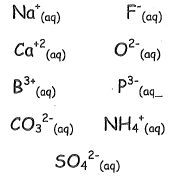 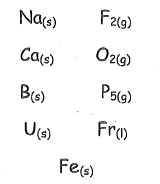 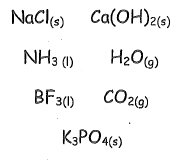 Ions have the following characteristics:Atoms have the following characteristics:Compounds have the following characteristics:Give 3 more examples of ions:Give 3 more atom examples:Give 3 more compound examplesCircle all ions and cross out all compounds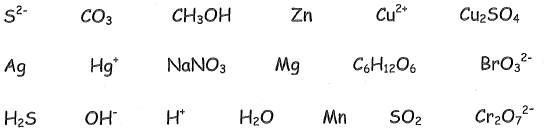 Circle all ions and cross out all compoundsCircle all ions and cross out all compoundsAn Ion is …An Atom is…A molecule is…A Compound is…